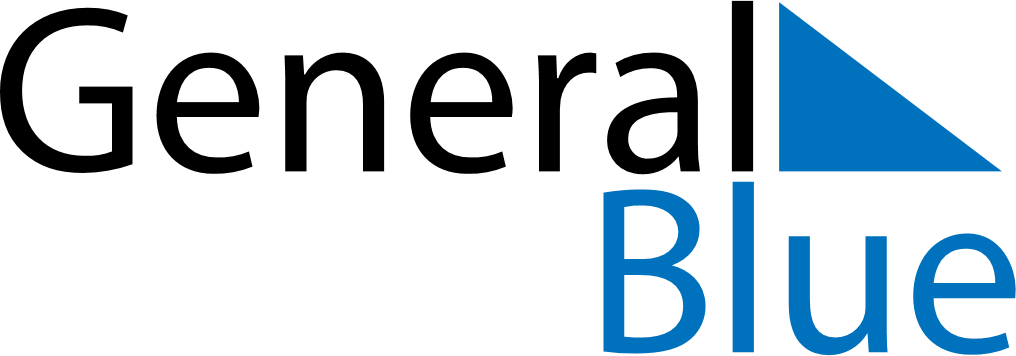 May 2022May 2022May 2022May 2022May 2022May 2022BruneiBruneiBruneiBruneiBruneiBruneiSundayMondayTuesdayWednesdayThursdayFridaySaturday1234567End of Ramadan (Eid al-Fitr)8910111213141516171819202122232425262728293031NOTES